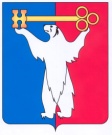 АДМИНИСТРАЦИЯ ГОРОДА НОРИЛЬСКАКРАСНОЯРСКОГО КРАЯРАСПОРЯЖЕНИЕ09.06.2021		                              г. Норильск				          № 2814О внесении изменений в распоряжение Администрации города Норильска от 24.11.2020 № 5726В целях урегулирования отдельных вопросов, связанных с внутриструктурными изменениями в Администрации города Норильска, на основании решения Норильского городского Совета депутатов от 23.03.2021                       № 27/5-609 «Об утверждении структуры Администрации города Норильска»,1. Внести в распоряжение Администрации города Норильска от 24.11.2020       № 5726 «Об утверждении Плана мероприятий по реализации в 2021 – 2025 годах на территории муниципального образования город Норильск Стратегии государственной национальной политики Российской Федерации на период до 2025 года» (далее – Распоряжение) следующие изменения:1.1. Пункт 2 Распоряжения изложить в следующей редакции:«2. Управлению по взаимодействию с общественными организациями и молодежной политике Администрации города Норильска, Управлению общего и дошкольного образования Администрации города Норильска, Управлению по делам культуры и искусства Администрации города Норильска, Управлению общественных связей и массовых коммуникаций Администрации города Норильска, Управлению по правопорядку и административной практике Администрации города Норильска, Отделу обращений граждан Администрации города Норильска обеспечить надлежащее исполнение мероприятий, предусмотренных Планом, утвержденным пунктом 1 настоящего распоряжения.».1.2. По всему тексту Распоряжения слова «Управление административной практики Администрации города Норильска» в соответствующих падежах заменить словами «Управление по взаимодействию с общественными организациями и молодежной политике Администрации города Норильска» в соответствующих падежах.2. Внести в План мероприятий по реализации в 2021 - 2025 годах на территории муниципального образования город Норильск Стратегии государственной национальной политики Российской Федерации на период до 2025 года, утвержденный Распоряжением (далее – План мероприятий), следующие изменения:2.1. По всему тексту Плана мероприятий слова «Управление по спорту Администрации города Норильска» заменить словами «Управление по взаимодействию с общественными организациями и молодежной политике Администрации города Норильска».2.2. По всему тексту Плана мероприятий слова «Отдел по взаимодействию с правоохранительными органами Администрации города Норильска» заменить словами «Управление по правопорядку и административной практике Администрации города Норильска».2.3. В пункте 22 Плана мероприятий слова «Отдел пресс-службы Управления общественных связей Администрации города Норильска» заменить словами «Управление общественных связей и массовых коммуникаций Администрации города Норильска».3. Опубликовать настоящее распоряжение в газете «Заполярная правда» и разместить его на официальном сайте муниципального образования город Норильск.Глава города Норильска							               Д.В. Карасев